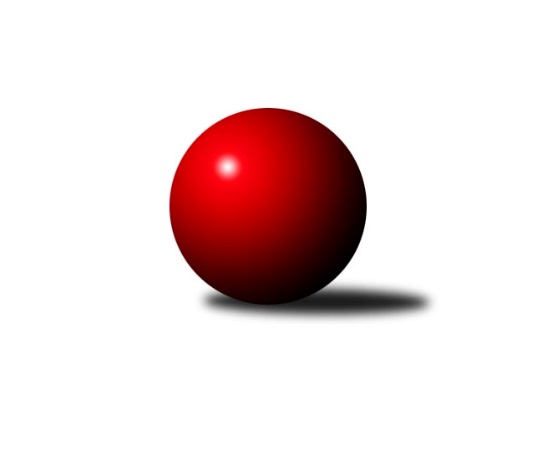 Č.19Ročník 2022/2023	6.6.2024 Krajský přebor Libereckého kraje 2022/2023Statistika 19. kolaTabulka družstev:		družstvo	záp	výh	rem	proh	skore	sety	průměr	body	plné	dorážka	chyby	1.	OK Mikulášovice	19	16	0	3	90.0 : 24.0 	(113.5 : 38.5)	1638	32	1151	487	29.7	2.	TJ Kuželky Česká Lípa B	18	15	0	3	76.0 : 32.0 	(95.0 : 49.0)	1645	30	1156	488	34.3	3.	TJ Doksy A	19	15	0	4	77.5 : 36.5 	(99.0 : 53.0)	1668	30	1155	513	23.4	4.	TJ Bižuterie Jablonec n.N. A	18	14	0	4	76.0 : 32.0 	(89.5 : 54.5)	1637	28	1153	484	29.7	5.	TJ Lokomotiva Liberec B	19	12	1	6	65.0 : 49.0 	(82.0 : 70.0)	1661	25	1158	503	30.9	6.	TJ Kovostroj Děčín B	19	11	1	7	73.0 : 41.0 	(95.0 : 57.0)	1610	23	1139	471	35.3	7.	SK Šluknov B	19	11	0	8	65.0 : 49.0 	(85.0 : 67.0)	1618	22	1153	466	37	8.	TJ Sokol Blíževedly	19	10	0	9	56.0 : 58.0 	(68.0 : 84.0)	1589	20	1124	465	38.8	9.	TJ Spartak Chrastava	19	8	0	11	56.5 : 57.5 	(72.5 : 79.5)	1583	16	1130	453	39.5	10.	SK Skalice B	19	5	1	13	39.5 : 74.5 	(59.5 : 92.5)	1538	11	1104	434	45.2	11.	TJ Doksy B	19	5	0	14	38.0 : 76.0 	(58.0 : 94.0)	1519	10	1088	431	51.1	12.	TJ Bižuterie Jablonec n.N. B	19	4	0	15	29.5 : 84.5 	(46.5 : 105.5)	1516	8	1072	444	50.9	13.	TJ Kuželky Česká Lípa C	19	3	0	16	23.5 : 90.5 	(42.0 : 110.0)	1462	6	1058	403	53.8	14.	SK Skalice C	19	1	1	17	26.5 : 87.5 	(50.5 : 101.5)	1508	3	1081	427	55.1Tabulka doma:		družstvo	záp	výh	rem	proh	skore	sety	průměr	body	maximum	minimum	1.	OK Mikulášovice	9	9	0	0	51.0 : 3.0 	(64.0 : 8.0)	1693	18	1744	1601	2.	TJ Doksy A	9	9	0	0	45.5 : 8.5 	(57.0 : 15.0)	1658	18	1725	1607	3.	TJ Kuželky Česká Lípa B	10	9	0	1	46.5 : 13.5 	(52.5 : 27.5)	1741	18	1879	1672	4.	TJ Bižuterie Jablonec n.N. A	8	8	0	0	41.5 : 6.5 	(46.5 : 17.5)	1645	16	1780	1527	5.	TJ Lokomotiva Liberec B	10	7	1	2	35.0 : 25.0 	(41.0 : 39.0)	1731	15	1812	1632	6.	TJ Spartak Chrastava	9	6	0	3	37.5 : 16.5 	(43.5 : 28.5)	1589	12	1667	1470	7.	TJ Kovostroj Děčín B	10	6	0	4	40.0 : 20.0 	(49.0 : 31.0)	1658	12	1763	1559	8.	TJ Sokol Blíževedly	10	5	0	5	32.5 : 27.5 	(40.0 : 40.0)	1611	10	1699	1506	9.	SK Šluknov B	9	4	0	5	28.0 : 26.0 	(38.5 : 33.5)	1601	8	1672	1512	10.	TJ Doksy B	9	3	0	6	21.0 : 33.0 	(32.5 : 39.5)	1487	6	1648	1387	11.	SK Skalice B	10	2	1	7	22.5 : 37.5 	(33.5 : 46.5)	1616	5	1684	1502	12.	TJ Bižuterie Jablonec n.N. B	9	1	0	8	13.5 : 40.5 	(25.5 : 46.5)	1505	2	1561	1382	13.	TJ Kuželky Česká Lípa C	10	1	0	9	13.0 : 47.0 	(26.0 : 54.0)	1539	2	1582	1485	14.	SK Skalice C	10	0	0	10	9.5 : 50.5 	(26.0 : 54.0)	1522	0	1615	1451Tabulka venku:		družstvo	záp	výh	rem	proh	skore	sety	průměr	body	maximum	minimum	1.	OK Mikulášovice	10	7	0	3	39.0 : 21.0 	(49.5 : 30.5)	1631	14	1784	1402	2.	SK Šluknov B	10	7	0	3	37.0 : 23.0 	(46.5 : 33.5)	1620	14	1774	1482	3.	TJ Kuželky Česká Lípa B	8	6	0	2	29.5 : 18.5 	(42.5 : 21.5)	1631	12	1715	1568	4.	TJ Bižuterie Jablonec n.N. A	10	6	0	4	34.5 : 25.5 	(43.0 : 37.0)	1636	12	1762	1519	5.	TJ Doksy A	10	6	0	4	32.0 : 28.0 	(42.0 : 38.0)	1669	12	1767	1533	6.	TJ Kovostroj Děčín B	9	5	1	3	33.0 : 21.0 	(46.0 : 26.0)	1604	11	1765	1382	7.	TJ Lokomotiva Liberec B	9	5	0	4	30.0 : 24.0 	(41.0 : 31.0)	1652	10	1718	1573	8.	TJ Sokol Blíževedly	9	5	0	4	23.5 : 30.5 	(28.0 : 44.0)	1587	10	1715	1490	9.	SK Skalice B	9	3	0	6	17.0 : 37.0 	(26.0 : 46.0)	1529	6	1668	1333	10.	TJ Bižuterie Jablonec n.N. B	10	3	0	7	16.0 : 44.0 	(21.0 : 59.0)	1517	6	1610	1380	11.	TJ Kuželky Česká Lípa C	9	2	0	7	10.5 : 43.5 	(16.0 : 56.0)	1452	4	1542	1297	12.	TJ Spartak Chrastava	10	2	0	8	19.0 : 41.0 	(29.0 : 51.0)	1583	4	1654	1534	13.	TJ Doksy B	10	2	0	8	17.0 : 43.0 	(25.5 : 54.5)	1514	4	1604	1402	14.	SK Skalice C	9	1	1	7	17.0 : 37.0 	(24.5 : 47.5)	1521	3	1646	1289Tabulka podzimní části:		družstvo	záp	výh	rem	proh	skore	sety	průměr	body	doma	venku	1.	OK Mikulášovice	13	11	0	2	61.0 : 17.0 	(78.0 : 26.0)	1634	22 	6 	0 	0 	5 	0 	2	2.	TJ Kuželky Česká Lípa B	13	10	0	3	55.0 : 23.0 	(70.5 : 33.5)	1668	20 	6 	0 	1 	4 	0 	2	3.	TJ Doksy A	13	10	0	3	53.0 : 25.0 	(68.0 : 36.0)	1657	20 	6 	0 	0 	4 	0 	3	4.	TJ Bižuterie Jablonec n.N. A	13	9	0	4	53.0 : 25.0 	(65.0 : 39.0)	1634	18 	4 	0 	0 	5 	0 	4	5.	TJ Lokomotiva Liberec B	13	8	1	4	45.0 : 33.0 	(57.0 : 47.0)	1678	17 	4 	1 	2 	4 	0 	2	6.	SK Šluknov B	13	8	0	5	47.0 : 31.0 	(60.0 : 44.0)	1621	16 	3 	0 	4 	5 	0 	1	7.	TJ Kovostroj Děčín B	13	7	1	5	49.5 : 28.5 	(63.0 : 41.0)	1594	15 	3 	0 	4 	4 	1 	1	8.	TJ Spartak Chrastava	13	7	0	6	42.5 : 35.5 	(54.0 : 50.0)	1590	14 	5 	0 	1 	2 	0 	5	9.	TJ Sokol Blíževedly	13	6	0	7	36.0 : 42.0 	(45.0 : 59.0)	1574	12 	4 	0 	3 	2 	0 	4	10.	TJ Doksy B	13	4	0	9	24.5 : 53.5 	(35.0 : 69.0)	1520	8 	3 	0 	4 	1 	0 	5	11.	TJ Bižuterie Jablonec n.N. B	13	4	0	9	22.5 : 55.5 	(31.5 : 72.5)	1528	8 	1 	0 	5 	3 	0 	4	12.	SK Skalice B	13	2	1	10	23.0 : 55.0 	(39.5 : 64.5)	1496	5 	1 	1 	5 	1 	0 	5	13.	TJ Kuželky Česká Lípa C	13	2	0	11	13.5 : 64.5 	(26.0 : 78.0)	1444	4 	1 	0 	6 	1 	0 	5	14.	SK Skalice C	13	1	1	11	20.5 : 57.5 	(35.5 : 68.5)	1503	3 	0 	0 	7 	1 	1 	4Tabulka jarní části:		družstvo	záp	výh	rem	proh	skore	sety	průměr	body	doma	venku	1.	TJ Bižuterie Jablonec n.N. A	5	5	0	0	23.0 : 7.0 	(24.5 : 15.5)	1654	10 	4 	0 	0 	1 	0 	0 	2.	TJ Kuželky Česká Lípa B	5	5	0	0	21.0 : 9.0 	(24.5 : 15.5)	1624	10 	3 	0 	0 	2 	0 	0 	3.	OK Mikulášovice	6	5	0	1	29.0 : 7.0 	(35.5 : 12.5)	1663	10 	3 	0 	0 	2 	0 	1 	4.	TJ Doksy A	6	5	0	1	24.5 : 11.5 	(31.0 : 17.0)	1694	10 	3 	0 	0 	2 	0 	1 	5.	TJ Kovostroj Děčín B	6	4	0	2	23.5 : 12.5 	(32.0 : 16.0)	1672	8 	3 	0 	0 	1 	0 	2 	6.	TJ Lokomotiva Liberec B	6	4	0	2	20.0 : 16.0 	(25.0 : 23.0)	1634	8 	3 	0 	0 	1 	0 	2 	7.	TJ Sokol Blíževedly	6	4	0	2	20.0 : 16.0 	(23.0 : 25.0)	1617	8 	1 	0 	2 	3 	0 	0 	8.	SK Šluknov B	6	3	0	3	18.0 : 18.0 	(25.0 : 23.0)	1606	6 	1 	0 	1 	2 	0 	2 	9.	SK Skalice B	6	3	0	3	16.5 : 19.5 	(20.0 : 28.0)	1629	6 	1 	0 	2 	2 	0 	1 	10.	TJ Spartak Chrastava	6	1	0	5	14.0 : 22.0 	(18.5 : 29.5)	1565	2 	1 	0 	2 	0 	0 	3 	11.	TJ Doksy B	6	1	0	5	13.5 : 22.5 	(23.0 : 25.0)	1517	2 	0 	0 	2 	1 	0 	3 	12.	TJ Kuželky Česká Lípa C	6	1	0	5	10.0 : 26.0 	(16.0 : 32.0)	1534	2 	0 	0 	3 	1 	0 	2 	13.	TJ Bižuterie Jablonec n.N. B	6	0	0	6	7.0 : 29.0 	(15.0 : 33.0)	1472	0 	0 	0 	3 	0 	0 	3 	14.	SK Skalice C	6	0	0	6	6.0 : 30.0 	(15.0 : 33.0)	1491	0 	0 	0 	3 	0 	0 	3 Zisk bodů pro družstvo:		jméno hráče	družstvo	body	zápasy	v %	dílčí body	sety	v %	1.	Jiří Přeučil 	TJ Sokol Blíževedly 	15	/	17	(88%)	26.5	/	34	(78%)	2.	Anita Morkusová 	SK Šluknov B 	15	/	18	(83%)	24.5	/	36	(68%)	3.	Luboš Dvořák 	TJ Lokomotiva Liberec B 	14	/	15	(93%)	24	/	30	(80%)	4.	Ludvík Szabo 	TJ Spartak Chrastava 	14	/	17	(82%)	24	/	34	(71%)	5.	Jiří Kuric 	TJ Doksy A 	13.5	/	17	(79%)	25.5	/	34	(75%)	6.	Zdeněk Vokatý 	TJ Bižuterie Jablonec n.N. A 	13	/	16	(81%)	20.5	/	32	(64%)	7.	Petr Kalousek 	OK Mikulášovice 	12	/	15	(80%)	23	/	30	(77%)	8.	Miroslav Soukup 	OK Mikulášovice 	12	/	16	(75%)	24	/	32	(75%)	9.	Miluše Trojanová 	OK Mikulášovice 	11.5	/	14	(82%)	24	/	28	(86%)	10.	Miloslav Pöra 	TJ Kuželky Česká Lípa B 	11.5	/	14	(82%)	21.5	/	28	(77%)	11.	Ladislav Bírovka 	TJ Kovostroj Děčín B 	11.5	/	16	(72%)	23.5	/	32	(73%)	12.	Vojtěch Trojan 	OK Mikulášovice 	11	/	13	(85%)	19.5	/	26	(75%)	13.	Petr Steinz 	TJ Kuželky Česká Lípa B 	11	/	14	(79%)	22	/	28	(79%)	14.	Tomáš Mrázek 	TJ Kovostroj Děčín B 	11	/	16	(69%)	19	/	32	(59%)	15.	Roman Slavík 	TJ Kovostroj Děčín B 	10	/	13	(77%)	20	/	26	(77%)	16.	Karel Mottl 	TJ Spartak Chrastava 	10	/	14	(71%)	17	/	28	(61%)	17.	Petr Tichý 	SK Šluknov B 	10	/	15	(67%)	20.5	/	30	(68%)	18.	Petr Tregner 	SK Skalice B 	10	/	15	(67%)	16	/	30	(53%)	19.	Václav Paluska 	TJ Doksy A 	10	/	16	(63%)	22.5	/	32	(70%)	20.	Pavel Nežádal 	TJ Bižuterie Jablonec n.N. A 	9	/	10	(90%)	13.5	/	20	(68%)	21.	Jaroslav Košek 	TJ Kuželky Česká Lípa B 	9	/	15	(60%)	17	/	30	(57%)	22.	Dušan Knobloch 	SK Šluknov B 	9	/	17	(53%)	16	/	34	(47%)	23.	Josef Kuna 	TJ Bižuterie Jablonec n.N. B 	9	/	19	(47%)	16.5	/	38	(43%)	24.	Eduard Kezer st.	SK Skalice B 	8.5	/	14	(61%)	19.5	/	28	(70%)	25.	Miroslav Pastyřík 	TJ Bižuterie Jablonec n.N. A 	8	/	11	(73%)	19	/	22	(86%)	26.	Jana Vokounová 	TJ Spartak Chrastava 	8	/	15	(53%)	17	/	30	(57%)	27.	Daniel Paterko 	TJ Bižuterie Jablonec n.N. A 	7.5	/	13	(58%)	16.5	/	26	(63%)	28.	Jiří Horník 	SK Skalice C 	7.5	/	14	(54%)	15.5	/	28	(55%)	29.	Aleš Stach 	TJ Doksy A 	7	/	12	(58%)	14.5	/	24	(60%)	30.	Matouš Janda 	TJ Bižuterie Jablonec n.N. A 	7	/	12	(58%)	12.5	/	24	(52%)	31.	Jaroslava Vacková 	TJ Doksy A 	7	/	13	(54%)	13.5	/	26	(52%)	32.	Jitka Havlíková 	TJ Lokomotiva Liberec B 	7	/	17	(41%)	16	/	34	(47%)	33.	Václav Žitný 	TJ Kuželky Česká Lípa C 	7	/	18	(39%)	14.5	/	36	(40%)	34.	Václav Bláha st.	TJ Doksy B 	6.5	/	12	(54%)	12	/	24	(50%)	35.	Jiří Vokřál 	TJ Kovostroj Děčín B 	6	/	9	(67%)	11.5	/	18	(64%)	36.	Dan Paszek 	TJ Kuželky Česká Lípa B 	6	/	12	(50%)	15.5	/	24	(65%)	37.	Jana Kořínková 	TJ Lokomotiva Liberec B 	6	/	13	(46%)	13	/	26	(50%)	38.	Ludmila Tomášková 	TJ Sokol Blíževedly 	6	/	13	(46%)	9	/	26	(35%)	39.	Petr Mádl 	TJ Doksy B 	6	/	15	(40%)	11	/	30	(37%)	40.	Daniel Hokynář 	TJ Bižuterie Jablonec n.N. B 	6	/	19	(32%)	15	/	38	(39%)	41.	Jiří Coubal 	TJ Kuželky Česká Lípa B 	5.5	/	10	(55%)	11.5	/	20	(58%)	42.	Danuše Husáková 	TJ Spartak Chrastava 	5.5	/	16	(34%)	7.5	/	32	(23%)	43.	Zdeněk Tříško 	OK Mikulášovice 	5	/	6	(83%)	9	/	12	(75%)	44.	Ludvík Kvasil 	OK Mikulášovice 	5	/	7	(71%)	10	/	14	(71%)	45.	Marek Kozák 	TJ Doksy B 	5	/	12	(42%)	10.5	/	24	(44%)	46.	Anton Zajac 	TJ Lokomotiva Liberec B 	5	/	14	(36%)	12	/	28	(43%)	47.	Ladislav Javorek st.	SK Skalice B 	5	/	15	(33%)	6.5	/	30	(22%)	48.	Petr Guth 	TJ Sokol Blíževedly 	4.5	/	8	(56%)	9	/	16	(56%)	49.	Josef Matějka 	TJ Sokol Blíževedly 	4.5	/	13	(35%)	10	/	26	(38%)	50.	Robert Hokynář 	TJ Bižuterie Jablonec n.N. B 	4.5	/	17	(26%)	10	/	34	(29%)	51.	Jakub Šimon 	TJ Doksy A 	4	/	6	(67%)	8	/	12	(67%)	52.	Marie Kokešová 	TJ Kovostroj Děčín B 	4	/	6	(67%)	6	/	12	(50%)	53.	Radek Kozák 	TJ Doksy A 	4	/	10	(40%)	12	/	20	(60%)	54.	Bohumír Dušek 	TJ Lokomotiva Liberec B 	4	/	10	(40%)	11	/	20	(55%)	55.	Václav Bláha ml.	TJ Doksy B 	4	/	10	(40%)	7	/	20	(35%)	56.	Jan Marušák 	SK Šluknov B 	4	/	16	(25%)	14.5	/	32	(45%)	57.	Jan Mádl 	TJ Doksy B 	3.5	/	6	(58%)	7	/	12	(58%)	58.	Jindra Najmanová 	TJ Kuželky Česká Lípa C 	3.5	/	14	(25%)	7	/	28	(25%)	59.	Martin Zeman 	SK Skalice C 	3	/	4	(75%)	5	/	8	(63%)	60.	Jiří Kraus 	TJ Kuželky Česká Lípa B 	3	/	6	(50%)	7.5	/	12	(63%)	61.	Jaroslav Chlumský 	TJ Spartak Chrastava 	3	/	7	(43%)	6	/	14	(43%)	62.	Věra Navrátilová 	SK Šluknov B 	3	/	8	(38%)	6.5	/	16	(41%)	63.	Libuše Lapešová 	TJ Kuželky Česká Lípa C 	3	/	9	(33%)	8	/	18	(44%)	64.	Alois Veselý 	TJ Sokol Blíževedly 	3	/	11	(27%)	7.5	/	22	(34%)	65.	Petr Hňoupek 	SK Skalice C 	3	/	12	(25%)	6	/	24	(25%)	66.	Miroslava Löffelmannová 	SK Skalice B 	3	/	13	(23%)	6.5	/	26	(25%)	67.	Pavel Hájek 	TJ Sokol Blíževedly 	3	/	13	(23%)	5	/	26	(19%)	68.	Jiří Tůma 	TJ Bižuterie Jablonec n.N. A 	2.5	/	8	(31%)	5.5	/	16	(34%)	69.	Antonín Hrabě 	TJ Kovostroj Děčín B 	2	/	2	(100%)	4	/	4	(100%)	70.	Radek Kneř 	TJ Doksy A 	2	/	2	(100%)	3	/	4	(75%)	71.	Karel Barcal 	SK Šluknov B 	2	/	2	(100%)	3	/	4	(75%)	72.	Robert Křenek 	SK Skalice C 	2	/	4	(50%)	3.5	/	8	(44%)	73.	Libor Křenek 	SK Skalice C 	2	/	6	(33%)	6	/	12	(50%)	74.	Petr Dvořák 	TJ Kuželky Česká Lípa C 	2	/	8	(25%)	6	/	16	(38%)	75.	Martin Foltyn 	SK Skalice C 	2	/	8	(25%)	3.5	/	16	(22%)	76.	Jitka Vlasáková 	SK Skalice C 	2	/	9	(22%)	5	/	18	(28%)	77.	Jaroslava Kozáková 	SK Skalice B 	2	/	9	(22%)	5	/	18	(28%)	78.	Iva Kunová 	TJ Bižuterie Jablonec n.N. B 	2	/	15	(13%)	3	/	30	(10%)	79.	Monika Soukupová 	OK Mikulášovice 	1.5	/	5	(30%)	4	/	10	(40%)	80.	Miroslav Rejchrt 	TJ Kovostroj Děčín B 	1	/	1	(100%)	2	/	2	(100%)	81.	Petr Veselý 	TJ Kovostroj Děčín B 	1	/	1	(100%)	2	/	2	(100%)	82.	Filip Doležal 	TJ Doksy B 	1	/	3	(33%)	3	/	6	(50%)	83.	Rostislav Doležal 	SK Skalice C 	1	/	3	(33%)	2	/	6	(33%)	84.	Martin Najman ml.	TJ Kuželky Česká Lípa C 	1	/	3	(33%)	2	/	6	(33%)	85.	Jiří Klíma ml.	TJ Doksy B 	1	/	4	(25%)	4	/	8	(50%)	86.	Michal Valeš 	TJ Doksy B 	1	/	4	(25%)	2	/	8	(25%)	87.	Marek Doležal 	SK Skalice C 	1	/	9	(11%)	4	/	18	(22%)	88.	Marie Kubánková 	TJ Kuželky Česká Lípa C 	1	/	15	(7%)	4.5	/	30	(15%)	89.	Jan Tregner 	SK Skalice B 	0	/	1	(0%)	1	/	2	(50%)	90.	Michaela Pěničková 	SK Skalice C 	0	/	1	(0%)	0	/	2	(0%)	91.	Ladislava Šmídová 	SK Skalice B 	0	/	2	(0%)	2	/	4	(50%)	92.	Jaromír Tomášek 	TJ Lokomotiva Liberec B 	0	/	2	(0%)	2	/	4	(50%)	93.	Jiří Houdek 	TJ Kovostroj Děčín B 	0	/	2	(0%)	0	/	4	(0%)	94.	Monika Starkbaumová 	TJ Doksy B 	0	/	3	(0%)	0.5	/	6	(8%)	95.	Dalibor Češek 	TJ Kuželky Česká Lípa C 	0	/	4	(0%)	0	/	8	(0%)	96.	Petra Javorková 	SK Skalice B 	0	/	5	(0%)	2	/	10	(20%)	97.	Pavel Leger 	TJ Kuželky Česká Lípa C 	0	/	5	(0%)	0	/	10	(0%)	98.	Adam Patočka 	TJ Bižuterie Jablonec n.N. B 	0	/	6	(0%)	2	/	12	(17%)	99.	Kamila Klímová 	TJ Doksy B 	0	/	6	(0%)	1	/	12	(8%)	100.	Milan Hňoupek 	SK Skalice C 	0	/	6	(0%)	0	/	12	(0%)	101.	Jaroslav Jeník 	TJ Spartak Chrastava 	0	/	6	(0%)	0	/	12	(0%)Průměry na kuželnách:		kuželna	průměr	plné	dorážka	chyby	výkon na hráče	1.	TJ Kuželky Česká Lípa, 1-2	1732	1196	536	27.5	(433.2)	2.	Sport Park Liberec, 1-4	1706	1187	518	31.1	(426.5)	3.	Kovostroj Děčín, 1-2	1618	1138	479	35.6	(404.7)	4.	Skalice u České Lípy, 1-2	1599	1145	454	46.8	(400.0)	5.	Blíževedly, 1-2	1598	1133	465	40.9	(399.6)	6.	Mikulášovice, 1-2	1584	1115	469	39.2	(396.2)	7.	Šluknov, 1-2	1580	1113	467	34.1	(395.2)	8.	TJ Kuželky Česká Lípa, 3-4	1564	1116	448	50.0	(391.2)	9.	TJ Bižuterie Jablonec nad Nisou, 3-4	1555	1120	435	50.0	(388.9)	10.	Doksy, 1-2	1549	1095	454	35.9	(387.4)	11.	Chrastava, 1-2	1546	1101	444	44.1	(386.6)	12.	TJ Bižuterie Jablonec nad Nisou, 1-2	1526	1099	427	48.5	(381.6)Nejlepší výkony na kuželnách:TJ Kuželky Česká Lípa, 1-2TJ Kuželky Česká Lípa B	1879	9. kolo	Jaroslav Košek 	TJ Kuželky Česká Lípa B	491	9. koloSK Šluknov B	1768	6. kolo	Dan Paszek 	TJ Kuželky Česká Lípa B	479	15. koloTJ Kuželky Česká Lípa B	1763	6. kolo	Jiří Kuric 	TJ Doksy A	478	9. koloTJ Kuželky Česká Lípa B	1760	12. kolo	Jaroslav Košek 	TJ Kuželky Česká Lípa B	474	7. koloTJ Kuželky Česká Lípa B	1744	7. kolo	Petr Steinz 	TJ Kuželky Česká Lípa B	474	9. koloTJ Doksy A	1743	9. kolo	Miloslav Pöra 	TJ Kuželky Česká Lípa B	472	9. koloTJ Kuželky Česká Lípa B	1741	1. kolo	Petr Steinz 	TJ Kuželky Česká Lípa B	469	6. koloTJ Kuželky Česká Lípa B	1720	19. kolo	Jaroslav Košek 	TJ Kuželky Česká Lípa B	468	1. koloTJ Kuželky Česká Lípa B	1714	15. kolo	Petr Tichý 	SK Šluknov B	466	6. koloTJ Kuželky Česká Lípa B	1713	4. kolo	Jaroslav Košek 	TJ Kuželky Česká Lípa B	462	12. koloSport Park Liberec, 1-4TJ Lokomotiva Liberec B	1812	2. kolo	Luboš Dvořák 	TJ Lokomotiva Liberec B	524	11. koloOK Mikulášovice	1784	5. kolo	Petr Tichý 	SK Šluknov B	521	16. koloTJ Lokomotiva Liberec B	1783	16. kolo	Miroslav Soukup 	OK Mikulášovice	500	5. koloTJ Lokomotiva Liberec B	1778	5. kolo	Luboš Dvořák 	TJ Lokomotiva Liberec B	496	14. koloSK Šluknov B	1774	16. kolo	Luboš Dvořák 	TJ Lokomotiva Liberec B	493	2. koloTJ Lokomotiva Liberec B	1770	11. kolo	Luboš Dvořák 	TJ Lokomotiva Liberec B	489	16. koloTJ Doksy A	1767	2. kolo	Luboš Dvořák 	TJ Lokomotiva Liberec B	482	5. koloTJ Bižuterie Jablonec n.N. A	1762	7. kolo	Václav Paluska 	TJ Doksy A	474	2. koloTJ Lokomotiva Liberec B	1732	8. kolo	Ladislav Bírovka 	TJ Kovostroj Děčín B	471	8. koloTJ Kovostroj Děčín B	1728	8. kolo	Jiří Kuric 	TJ Doksy A	467	2. koloKovostroj Děčín, 1-2TJ Kovostroj Děčín B	1763	2. kolo	Roman Slavík 	TJ Kovostroj Děčín B	505	2. koloTJ Kovostroj Děčín B	1750	14. kolo	Roman Slavík 	TJ Kovostroj Děčín B	472	19. koloTJ Doksy A	1698	7. kolo	Ladislav Bírovka 	TJ Kovostroj Děčín B	472	16. koloTJ Kovostroj Děčín B	1694	19. kolo	Miroslav Rejchrt 	TJ Kovostroj Děčín B	445	14. koloTJ Kovostroj Děčín B	1674	12. kolo	Tomáš Mrázek 	TJ Kovostroj Děčín B	443	14. koloTJ Kovostroj Děčín B	1663	16. kolo	Pavel Nežádal 	TJ Bižuterie Jablonec n.N. A	442	9. koloTJ Kovostroj Děčín B	1653	3. kolo	Václav Paluska 	TJ Doksy A	440	7. koloTJ Kuželky Česká Lípa B	1631	2. kolo	Ladislav Bírovka 	TJ Kovostroj Děčín B	439	3. koloTJ Bižuterie Jablonec n.N. A	1619	9. kolo	Jiří Houdek 	TJ Kovostroj Děčín B	436	14. koloTJ Kovostroj Děčín B	1616	9. kolo	Jan Mádl 	TJ Doksy B	436	14. koloSkalice u České Lípy, 1-2TJ Kovostroj Děčín B	1765	18. kolo	Petr Tregner 	SK Skalice B	469	5. koloTJ Doksy A	1726	14. kolo	Ladislav Bírovka 	TJ Kovostroj Děčín B	461	18. koloTJ Sokol Blíževedly	1702	9. kolo	Vojtěch Trojan 	OK Mikulášovice	458	2. koloTJ Lokomotiva Liberec B	1687	9. kolo	Jiří Vokřál 	TJ Kovostroj Děčín B	457	18. koloSK Skalice B	1684	16. kolo	Petr Tregner 	SK Skalice B	455	14. koloTJ Doksy A	1673	11. kolo	Jiří Přeučil 	TJ Sokol Blíževedly	454	9. koloTJ Kuželky Česká Lípa B	1670	8. kolo	Zdeněk Vokatý 	TJ Bižuterie Jablonec n.N. A	451	12. koloTJ Kuželky Česká Lípa B	1665	5. kolo	Vojtěch Trojan 	OK Mikulášovice	450	16. koloOK Mikulášovice	1664	16. kolo	Petr Steinz 	TJ Kuželky Česká Lípa B	450	5. koloOK Mikulášovice	1662	2. kolo	Roman Slavík 	TJ Kovostroj Děčín B	449	18. koloBlíževedly, 1-2OK Mikulášovice	1699	18. kolo	Jiří Přeučil 	TJ Sokol Blíževedly	483	14. koloTJ Sokol Blíževedly	1699	12. kolo	Jiří Přeučil 	TJ Sokol Blíževedly	475	5. koloTJ Lokomotiva Liberec B	1692	12. kolo	Jiří Přeučil 	TJ Sokol Blíževedly	473	8. koloTJ Sokol Blíževedly	1661	14. kolo	Josef Kuna 	TJ Bižuterie Jablonec n.N. B	460	7. koloTJ Sokol Blíževedly	1660	2. kolo	Jiří Přeučil 	TJ Sokol Blíževedly	458	12. koloTJ Doksy A	1643	16. kolo	Miluše Trojanová 	OK Mikulášovice	456	18. koloTJ Spartak Chrastava	1636	14. kolo	Jiří Přeučil 	TJ Sokol Blíževedly	455	11. koloTJ Sokol Blíževedly	1631	5. kolo	Jiří Přeučil 	TJ Sokol Blíževedly	454	2. koloTJ Sokol Blíževedly	1624	16. kolo	Josef Matějka 	TJ Sokol Blíževedly	450	16. koloSK Skalice B	1617	8. kolo	Jiří Přeučil 	TJ Sokol Blíževedly	446	16. koloMikulášovice, 1-2OK Mikulášovice	1744	3. kolo	Miroslav Soukup 	OK Mikulášovice	464	4. koloOK Mikulášovice	1719	12. kolo	Petr Kalousek 	OK Mikulášovice	463	3. koloOK Mikulášovice	1717	9. kolo	Petr Kalousek 	OK Mikulášovice	459	9. koloOK Mikulášovice	1708	4. kolo	Petr Kalousek 	OK Mikulášovice	459	17. koloOK Mikulášovice	1704	19. kolo	Miroslav Soukup 	OK Mikulášovice	457	1. koloOK Mikulášovice	1701	6. kolo	Zdeněk Tříško 	OK Mikulášovice	448	6. koloOK Mikulášovice	1674	17. kolo	Miluše Trojanová 	OK Mikulášovice	446	12. koloOK Mikulášovice	1666	15. kolo	Miroslav Soukup 	OK Mikulášovice	446	19. koloOK Mikulášovice	1601	1. kolo	Miroslav Soukup 	OK Mikulášovice	445	9. koloTJ Spartak Chrastava	1578	9. kolo	Petr Kalousek 	OK Mikulášovice	444	15. koloŠluknov, 1-2SK Šluknov B	1672	3. kolo	Jiří Přeučil 	TJ Sokol Blíževedly	460	15. koloOK Mikulášovice	1661	10. kolo	Petr Tichý 	SK Šluknov B	450	4. koloTJ Bižuterie Jablonec n.N. A	1646	2. kolo	Petr Tichý 	SK Šluknov B	445	3. koloTJ Lokomotiva Liberec B	1643	1. kolo	Anita Morkusová 	SK Šluknov B	445	1. koloTJ Doksy A	1636	8. kolo	Dušan Knobloch 	SK Šluknov B	441	3. koloSK Šluknov B	1635	10. kolo	Anita Morkusová 	SK Šluknov B	437	10. koloSK Šluknov B	1621	8. kolo	Dušan Knobloch 	SK Šluknov B	436	13. koloSK Šluknov B	1611	1. kolo	Petr Tichý 	SK Šluknov B	430	2. koloSK Šluknov B	1600	13. kolo	Jiří Kuric 	TJ Doksy A	429	8. koloSK Šluknov B	1597	2. kolo	Anita Morkusová 	SK Šluknov B	428	19. koloTJ Kuželky Česká Lípa, 3-4TJ Lokomotiva Liberec B	1718	6. kolo	Jiří Přeučil 	TJ Sokol Blíževedly	497	19. koloTJ Sokol Blíževedly	1715	19. kolo	Petr Tregner 	SK Skalice B	457	17. koloSK Šluknov B	1709	12. kolo	Miluše Trojanová 	OK Mikulášovice	455	14. koloSK Skalice B	1668	17. kolo	Anton Zajac 	TJ Lokomotiva Liberec B	448	6. koloTJ Kuželky Česká Lípa B	1651	11. kolo	Bohumír Dušek 	TJ Lokomotiva Liberec B	443	6. koloTJ Kovostroj Děčín B	1620	1. kolo	Josef Kuna 	TJ Bižuterie Jablonec n.N. B	443	9. koloOK Mikulášovice	1608	14. kolo	Petr Tichý 	SK Šluknov B	441	12. koloTJ Doksy B	1604	7. kolo	Václav Žitný 	TJ Kuželky Česká Lípa C	436	6. koloTJ Bižuterie Jablonec n.N. B	1596	9. kolo	Václav Žitný 	TJ Kuželky Česká Lípa C	436	7. koloTJ Kuželky Česká Lípa C	1582	17. kolo	Anita Morkusová 	SK Šluknov B	434	12. koloTJ Bižuterie Jablonec nad Nisou, 3-4TJ Lokomotiva Liberec B	1656	4. kolo	Miroslav Pastyřík 	TJ Bižuterie Jablonec n.N. A	447	15. koloTJ Spartak Chrastava	1653	2. kolo	Roman Slavík 	TJ Kovostroj Děčín B	437	10. koloTJ Bižuterie Jablonec n.N. A	1638	15. kolo	Karel Mottl 	TJ Spartak Chrastava	435	2. koloTJ Kovostroj Děčín B	1631	10. kolo	Robert Hokynář 	TJ Bižuterie Jablonec n.N. B	429	13. koloTJ Kuželky Česká Lípa B	1592	16. kolo	Luboš Dvořák 	TJ Lokomotiva Liberec B	429	4. koloSK Skalice C	1586	13. kolo	Josef Kuna 	TJ Bižuterie Jablonec n.N. B	425	15. koloTJ Bižuterie Jablonec n.N. B	1561	4. kolo	Josef Kuna 	TJ Bižuterie Jablonec n.N. B	423	5. koloTJ Bižuterie Jablonec n.N. B	1543	15. kolo	Danuše Husáková 	TJ Spartak Chrastava	422	2. koloTJ Bižuterie Jablonec n.N. B	1541	2. kolo	Jiří Kuric 	TJ Doksy A	422	5. koloTJ Bižuterie Jablonec n.N. B	1537	13. kolo	Josef Kuna 	TJ Bižuterie Jablonec n.N. B	420	16. koloDoksy, 1-2TJ Doksy A	1725	3. kolo	Václav Paluska 	TJ Doksy A	457	3. koloTJ Doksy A	1695	6. kolo	Jiří Kuric 	TJ Doksy A	456	3. koloTJ Doksy A	1676	13. kolo	Miluše Trojanová 	OK Mikulášovice	452	13. koloTJ Bižuterie Jablonec n.N. A	1671	3. kolo	Václav Paluska 	TJ Doksy A	448	15. koloTJ Doksy A	1662	17. kolo	Václav Paluska 	TJ Doksy A	448	13. koloTJ Doksy A	1650	15. kolo	Václav Paluska 	TJ Doksy A	447	6. koloTJ Doksy B	1648	3. kolo	Václav Paluska 	TJ Doksy A	446	4. koloTJ Doksy A	1644	19. kolo	Jiří Kuric 	TJ Doksy A	445	19. koloTJ Doksy A	1638	4. kolo	Jiří Kuric 	TJ Doksy A	439	15. koloTJ Lokomotiva Liberec B	1629	17. kolo	Daniel Paterko 	TJ Bižuterie Jablonec n.N. A	437	3. koloChrastava, 1-2TJ Spartak Chrastava	1667	1. kolo	Pavel Nežádal 	TJ Bižuterie Jablonec n.N. A	457	1. koloTJ Spartak Chrastava	1655	4. kolo	Karel Mottl 	TJ Spartak Chrastava	456	1. koloTJ Spartak Chrastava	1645	10. kolo	Ludvík Szabo 	TJ Spartak Chrastava	456	4. koloTJ Lokomotiva Liberec B	1632	15. kolo	Ludvík Szabo 	TJ Spartak Chrastava	449	10. koloTJ Spartak Chrastava	1595	13. kolo	Ludvík Szabo 	TJ Spartak Chrastava	446	5. koloTJ Spartak Chrastava	1591	8. kolo	Ludvík Szabo 	TJ Spartak Chrastava	446	17. koloTJ Bižuterie Jablonec n.N. A	1591	1. kolo	Ludvík Szabo 	TJ Spartak Chrastava	433	13. koloSK Šluknov B	1584	5. kolo	Ludvík Szabo 	TJ Spartak Chrastava	432	8. koloTJ Spartak Chrastava	1570	5. kolo	Jiří Přeučil 	TJ Sokol Blíževedly	427	4. koloTJ Kuželky Česká Lípa B	1568	18. kolo	Ludvík Szabo 	TJ Spartak Chrastava	427	15. koloTJ Bižuterie Jablonec nad Nisou, 1-2TJ Bižuterie Jablonec n.N. A	1780	18. kolo	Pavel Nežádal 	TJ Bižuterie Jablonec n.N. A	458	18. koloTJ Doksy A	1756	18. kolo	Radek Kneř 	TJ Doksy A	457	18. koloTJ Bižuterie Jablonec n.N. A	1748	14. kolo	Zdeněk Vokatý 	TJ Bižuterie Jablonec n.N. A	455	16. koloTJ Bižuterie Jablonec n.N. A	1721	16. kolo	Václav Paluska 	TJ Doksy A	454	18. koloTJ Bižuterie Jablonec n.N. A	1656	13. kolo	Miroslav Pastyřík 	TJ Bižuterie Jablonec n.N. A	453	14. koloTJ Bižuterie Jablonec n.N. A	1650	17. kolo	Zdeněk Vokatý 	TJ Bižuterie Jablonec n.N. A	451	18. koloTJ Bižuterie Jablonec n.N. A	1633	8. kolo	Miroslav Pastyřík 	TJ Bižuterie Jablonec n.N. A	449	16. koloTJ Kuželky Česká Lípa B	1602	14. kolo	Anita Morkusová 	SK Šluknov B	448	17. koloSK Šluknov B	1601	17. kolo	Miroslav Pastyřík 	TJ Bižuterie Jablonec n.N. A	445	18. koloTJ Bižuterie Jablonec n.N. A	1596	11. kolo	Jiří Kuric 	TJ Doksy A	444	18. koloČetnost výsledků:	6.0 : 0.0	21x	5.5 : 0.5	4x	5.0 : 1.0	25x	4.5 : 1.5	2x	4.0 : 2.0	19x	3.0 : 3.0	2x	2.0 : 4.0	24x	1.5 : 4.5	3x	1.0 : 5.0	25x	0.5 : 5.5	1x	0.0 : 6.0	7x